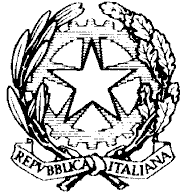 Ministero dell'Istruzione, dell'Università e della RicercaUFFICIO SCOLASTICO REGIONALE PER IL LAZIOLiceo Scientifico TALETEVia Gabriele Camozzi, 2 - 00195 ROMA (RM)Codice Fiscale: 97021010588 Codice Meccanografico: RMPS48000TEmail: rmps48000t@istruzione.it pec: rmps48000t@pec.istruzione.itwww.liceotalete.edu.it       CUU: UFD26URoma, 19/07/19									Ai Genitori									Agli Alunni									Ai Docenti									Al D.S.G.A									Al Personale A.T.A.Circolare n. 382OGGETTO: Orario estivo di Segreteria.Si comunica che la Segreteria rimarrà chiusa dal 05/08/19 al 19/08/19 compreso.Il normale orario di ricevimento al pubblico riprenderà il 20/08/19 con il seguente orario:								     Il Dirigente Scolastico						          		Alberto Cataneo			                                                                                     (Firma autografa sostituita a mezzo stampa                                                                                                                      ai sensi dell’at. 3 comma 2 del d.lgs. n. 39/1993)MARTEDI’7,45 – 8,30MERCOLEDI’9,00 – 11,00GIOVEDI’7,45 – 8,30